La multiplication à 2 chiffres : facile !Comment effectuer une multiplication à deux chiffres ?Je commence par multiplier le nombre du haut par le chiffre des unités du bas :   2 4x 2 6  1 4 4Ensuite, je dois multiplier le chiffre du haut par le chiffre des dizaines du bas. Pour cela, je commence par mettre un zéro sous les unités.   2 4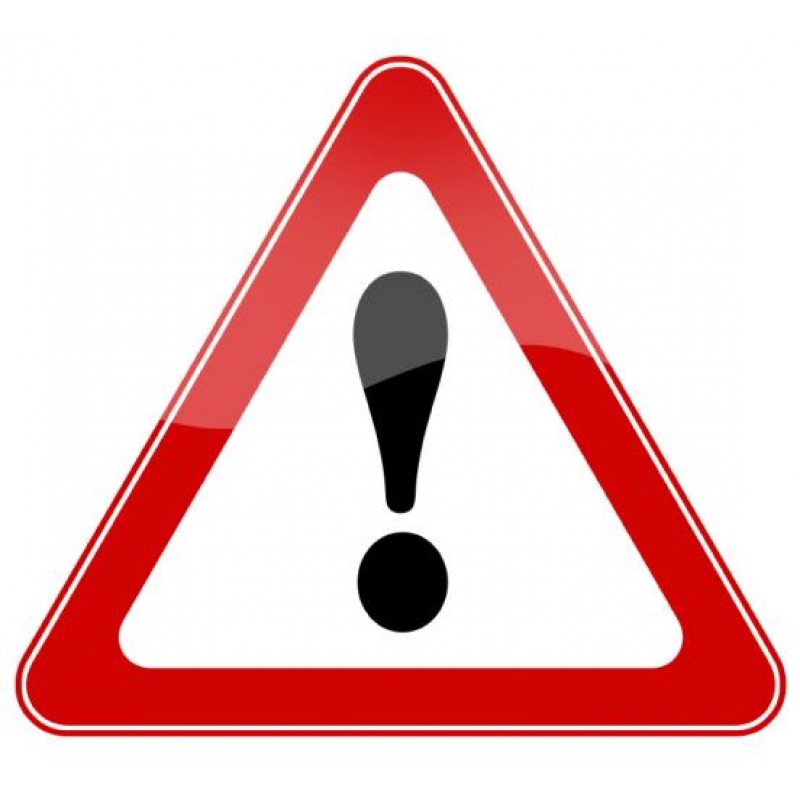 x 2 6  1 4 4          0Je multiplie le nombre du haut par le chiffre des dizaines du bas.   2 4x 2 6  1 4 4 4 8 0Je dois maintenant additionner ces deux nombres.   2 4x 2 6  1 4 4+  4 8 06 2 4